ВведениеС первых дней поступления ученика в школу его начинают обучать тем первоначальным навыкам чтения и письма, без которых дальнейшее обучение и приобретение знаний было бы невозможно. Чтение и письмо тесно связаны между собой, но каждый из этих навыков имеет свою специфику. Специфика письма заключается в том, что оно имеет две стороны – графическую и орфографическую. Ребенок должен научиться писать не только четко и довольно быстро, но одновременно и грамотно.В методике русского языка наиболее актуальной является проблема обучения младших школьников каллиграфически правильному письму. Актуальность данной проблемы объясняется, прежде всего, тем, что в последние десятилетия большинство младших школьников проводит время за компьютерами, а не за книгами и тетрадями. Учащиеся не разрабатывают моторику руки, не умеют координировать свои движения при письме. Современному обществу требуется всесторонне развитая личность, которая формируется уже в начальной школе. Важное место в ее формировании занимают каллиграфические навыки; они способствуют выработке таких важнейших качеств личности, как аккуратность, трудолюбие, дисциплинированность.Для того, чтобы разобраться в специфике формирования каллиграфических навыков и понять, как помочь ученику, необходимо знать, что представляет собой процесс письма на разных этапах его формирования, какое влияние может оказать на процесс формирования навыка письма развитие ребенка, его возрастные особенности, состояние здоровья, методика обучения, тактика учителя и другие факторы. От того, какие навыки учитель заложит в начале обучения, будет зависеть дальнейшее совершенствование почерка учащихся, их орфографическая грамотность.Систематическое использование методов и приёмов обучения каллиграфии способствует совершенствованию и формированию общеучебных навыков младших школьников, которые необходимы им на протяжении всей учебной деятельности, изучения русского языка и других школьных дисциплин.Проблема обучения письму была и остается актуальной до сегодняшнего дня. Этой проблемой занимаются педагоги, физиологи, учителя, методисты. Эта проблема заинтересовала и меня. Практическая значимость и актуальность данной проблемы для методически грамотного обучения письму и определило выбор темы реферата «Работа над формированием каллиграфических навыков». Цели и задачи формирования каллиграфического навыка в период обучения грамотеПериод обучения грамоте – исключительно важный этап в формировании личности каждого ребёнка. Именно с уроков обучения грамоте начинается его школьная жизнь, на них он учится читать и писать, тем самым открывая себе путь к дальнейшему образованию.В течение 3—3,5 месяцев первоклассники овладевают одновременно с чтением элементарным навыком письма. За это время школьники научатся:а) правильно сидеть, держать тетрадь и пользоваться ручкой, придерживаться строки; соблюдать поля;б) писать в соответствии с прописями все буквы русского алфавита, строчные и заглавные, а также соединять их в словах; переводить печатный текст в письменный;в) записывать слова и предложения из трех-четырех слов после их звукобуквенного анализа с помощью учителя и без помощи;г) списывать, а также писать под диктовку слова, написание которых не расходится с произношением; проверять написанное, сравнивая с образцом, а также способом проговаривания;д) записывать собственные предложения, взятые из устно составленного рассказа.Согласно Основной образовательной программе начальной школы [16], основными требованиями к знаниям и умениям учащихся 1 класса по каллиграфии являются:- Правильное, без искажений письмо строчных и заглавных буквы, соединение букв в слова.- Правильное списывание слов и предложений, написанных печатным и рукописным шрифтом.- Письмо под диктовку предложений из 3-5 слов без пропусков и искажений букв.Согласно принципам звукового аналитико-синтетического метода, соблюдается единство письма и чтения. Это значит, что последовательность обучения письму букв принимается та же, что и в обучении чтению: на уроке чтения дети усваивают букву, читают тексты, а на уроке письма пишут эту букву и слова с ней.Целью занятий по письму является формирование навыка графически правильного, четкого и достаточно скорого письма. Как и всякий навык, он формируется в результате обучения, в результате формирования умений и на их основе выполнения ряда упражнений. Особенности графического навыка в том, что это, с одной стороны, двигательный навык, т. е. такое действие, которое опирается на первый взгляд лишь на мускульные усилия. С другой же стороны, в процессе письма осуществляется перевод осмысленных единиц речи в графические знаки (перекодировка). Это придает письму характер сознательной деятельности. Эта сторона письма как специфической человеческой деятельности и составляет главное в навыке письма.Сознательный характер письма состоит в следующем: во-первых, в правильном соотнесении звука и буквы, во-вторых, в соблюдении ряда правил — графических и орфографических; наконец, в использовании письменного навыка для передачи собственных мыслей, чувств, намерений. Как видим, третье является наиболее важным, так как составляет единственную цель письма, тогда как первое и второе — лишь вспомогательные задачи пишущего человека, лишь средства, а не цели. Следовательно, чем скорее дети будут в состоянии осознать и осуществить эту цель, передачу на письме собственных мыслей, тем правильнее будет у них формироваться навык письменной речи. Однако в период обучения грамоте дети пишут еще очень медленно, и передача на письме собственных мыслей становится возможной лишь на третьей-четвертой неделе обучения грамоте. На втором месяце дети могут записать предложение из двух- трех слов, взятое из их собственных рассказов, а на третьем месяце — два - три небольших предложения.Цели и задачи формирования каллиграфического навыка в период обучения грамоте теснейшим образом связаны с формированием навыка письма в целом. Сначала необходимы ознакомление с правилами посадки и владение инструментами, ориентировка на страницах прописей, тетрадей, первоначальное ознакомление с начертанием букв, буквосочетаний, письмом слогов, слов, предложений. Затем закрепление и совершенствование этих умений на уроках чистописания. На первый план выдвигаются задачи по обучению воспроизведению форм букв, соблюдению на всей странице одинакового наклона, рациональному соединению букв в словах. Правильной расстановки слов на строке.З.Л. Шинтарь в Методических рекомендациях [30] отмечает, что на уроках письма необходимо путем правильного отбора и проведения специальных упражнений формировать у учащихся такие навыки, которые при переходе на скорое письмо способствовали бы сохранению четкости почерка и обеспечили бы достаточную быстроту выполнения письменных работ в среднем звене. Выработать у учащихся четкое, красивое и скорое письмо невозможно в короткий срок. Для этого потребуется ряд лет, так как навык письма формируется медленно. Достижение этой цели зависит от решения многих задач, встающих перед учителем с первых занятий обучения письму.Таким образом, работа по формированию каллиграфического навыка начинается одновременно с обучением письму и ее цели и задачи связаны с формированием навыка письма в целом, где основная цель – формирование графически правильного, четкого и достаточно скорого письма.2. Сущность каллиграфического навыкаВ современной методике обучения письму «каллиграфия» понимается как умение писать четким, устойчивым, удобочитаемым почерком. Вместе с «чисто техническим навыком» (начертанием букв на бумаге) идет формирование представления о буквенной записи слова, отражающей связь между значением и формой, то есть формируется автоматизированный способ действия - графический навык. Понятия «графический» и «каллиграфический» (навык) мы определяем по Н.Г. Агарковой [2, 3]. Понятие «графический» (навык) «вбирает» в себя всё содержание графики как раздела лингвистики, тогда как «каллиграфический» (навык) характеризует лишь внешнее качество письма, то есть умение писать правильным и устойчивым почерком, не нарушая высоты, ширины, угла наклона элементов, букв и соединений букв. Следовательно, ключевым понятием в методике обучения первоначальному письму  является  «графика». Таким образом,  г р а ф и ч е с к и й   н а в ы к – это автоматизированный способ дифференцировки и перекодирование звуков (фонем) речи в соответствующие буквы, начертание их на бумаге и вместе с тем осознание воспроизводимых буквенных комплексов (слов) [27]. А каллиграфия – лишь искусство красивого письма, то есть умение писать правильным (четким) и устойчивым почерком. Термин «каллиграфический» сочетается со словами «почерк», «письмо».В процессе формирования письма у ребенка формируется 2 вида грамотности: графическая и каллиграфическая.Г р а ф и ч е с к а я   г р а м о т н о с т ь – один из показателей сформированности навыка письма – проявляется в том, допускает ли ученик ошибки, возникающие в процессе перекодировки звуковой формы слова в графическую и при непосредственном воспроизведении ее на бумаге [12, 103].Г р а ф и ч е с к и е   о ш и б к и – это пропуски, перестановки и разнообразные замены букв, соответствующих фонемам, сходным по акустической, артикуляционной характеристике, или изменение формы, размера, пространственного положения и количества элементов в буквенном знаке [12, 104].К а л л и г р а ф и ч е с к и е   о ш и б к и - это нарушение пропорции элементов букв по ширине, высоте и углу наклона. Они являются следствием несформированности координации движений пальцев, кисти, предплечья и плечевого отдела руки [27].При разграничении понятий графическая и каллиграфическая ошибки нужно учитывать характер и пределы искажения буквенного знака. Если буква искажается учащимся до неузнаваемости, а именно: заменяется направление элемента или знака в целом, увеличивается или уменьшается количество элементов; одна графема полностью заменяется другой, сходной по начертательной или акустической характеристике, то подобного типа ошибки следует отнести к графическим. Искажения буквы в пределах ее узнавания и прочтения (нарушение высоты, ширины и угла наклона) относятся к каллиграфическим ошибкам.Таким образом, графические ошибки связаны с изменением или полным исчезновением определенного смысла изображенного слова. Каллиграфические недостатки письма лишь затрудняют прочтение текста.З р и т е л ь н ы е   э л е м е н т ы - относительно законченные части рисунка буквы, на которые она закономерно расчленяется в процессе ее зрительного восприятия и которые легко соотносятся с определенными формами: овал, полуовал, прямая линия, линия с закруглением с одной стороны, линия с закруглением с двух сторон, линия с петлей, линия с четвертным овалом и плавная линия.З р и т е л ь н ы й   о б р а з   б у к в ы - это зрительное, более или менее адекватное представление о форме буквенного знака. Зрительно-двигательный образ буквы - представление о целостном, относительно законченном движении руки при воспроизведении буквы на бумаге, которое осуществляется на основе зрительного представления о ее форме, знания последовательности начертания ее двигательных элементов и за счет корректирующего контроля глаза [4, с.23].Одним из первых об осознанном отношении к письму учащихся младших классов говорил К.Д. Ушинский, который внёс существенный вклад в систему начального образования. Дидактические положения Ушинского, определявшие учебный процесс в начальных классах народной школы, установили известные нормы и в обучении письму. Его система совместного обучения чтению и письму явилась переломным этапом в развитии школьного обучения письму. Это привело к тому, что обучение графическому представлению буквы стало осмысленным. Таким образом, вопрос о том, как учить ребенка писать, имеет несколько аспектов:- педагогический – методика и тактика работы учителя;- гигиенический, предусматривающий наиболее рациональное нормирование самого процесса и письма;- психофизиологический, являющийся основой и для рационального построения методики и для гигиенического нормирования.3. Характеристика традиционной системы формирования каллиграфического навыкаСреди современных технологий обучения и формирования каллиграфического навыка можно выделить:«письмо с секретом» В. А. Илюхиной;технологию обучения письму Е. Н. Потаповой;тактированное письмо М. М. Безруких;методику Н. Г. Агарковой;методику Н.А.Федосовой;метод Карстера и др. [7, 43].Предложенные авторами методы и приёмы направлены на сознательное овладение учениками каллиграфических навыков, связаны с психофизиологическими особенностями развития детей, носят развивающий характер (Приложение 1). В основе каждой из методик находятся принципы, методы, зарекомендованные себя исторически (Таблица 1).Таблица 1. Анализ традиционных методов обучения письма.При выработке навыков каллиграфического письма у младших школьников необходимо помнить, что этот процесс неразрывно связан со зрительным восприятием и развитием моторных навыков детей. На этом этапе необходимо заложить основы правильного написания букв и отдельных элементов, развить умения правильного воспроизведения и расположения их на строчке.Чтобы сократить затраты физических, умственных, нервных сил, снизить психологическую нагрузку на ребенка, необходимо проводить значительную подготовительную работу:гимнастику пальцев и кистей рук;ориентирование на листе бумаги;штриховку рисунка;формирование элементарных графических навыков.У учителя существует большой комплекс приемов и упражнений, помогающих формировать каллиграфический навык:показ учителем процесса письма и объяснение способов написания букв, слогов, слов, предложений на доске или индивидуально в тетради учащегося;списывание учащимися с готового образца – прописей, образца учителя на доске или в тетради;обведение образца буквы (копировальный прием);воображаемое письмо, или обведение над образцом, письмо в воздухе;анализ формы буквы с выделением зрительных элементов;письмо под счет;прием показа ошибочного написания.Можно использовать такие приемы письма, как:умение сравнивать образец с результатом письма;приемы перевода звука в букву;приемы написания букв;приемы соединений букв;приемы сопоставления букв по высоте;письмо букв между линиями и на линии;начало письма, запоминание строки;приемы правильного наклонения письма.Таким образом, с самого начала формирования навыка письма перед обучающимися встает ряд задач по овладению разными приемами [8, 56].Навык каллиграфического письма у обучающихся формируется медленно, для этого требуется несколько лет.4. Характеристика качеств письма. Приёмы формирования качеств письмаВсе предметы школьного курса требуют грамотного владения русским языком: высокой скорописи, техники чтения, умения четко излагать свои мысли, умения работать с текстами (выделять главное, находить объяснение конкретными предметами и явлениями), и главное, грамотно выполнять все это, именно с точки зрения орфографии. Дети, которые овладели навыком каллиграфического письма, успешно овладевают навыком орфографической зоркости, грамотно владеют системами языка в дальнейшем.Для того, чтобы письмо было четким, аккуратным, легко читаемым, учителю на уроках необходимо постоянно работать над отдельными его качествами.Т.Г. Рамзаева и М.Р. Львов [12] выделяют следующие качества письма:четкость и разборчивость письма (правильное и чёткое начертание всех букв в соответствии с прописями);равнонаклонность (соблюдение наклона), параллельность одинаково направленных штрихов;линейность (соблюдение строки снизу и сверху);правильность соединения элементов при написаини букв, букв в словах;плавность письма при достаточной скорости;равное расстояние между элементами в букве, между букваи в слове, между словами в строке (равномерное, пропорциональное расстояние, равное одной букве и);одинаковая высота букв;В процессе работы над формированием каллиграфического навыка учащиеся усваивают правила письма:буквы в словах пиши на одинаковом расстоянии друг от друга, равномерно;буквы пиши одинаковой высоты, с одинаковым наклоном.Рассмотрим приёмы формирования каждого из качеств письма.1) Четкость и разборчивость письма.Для формирования четкости и разборчивости письма учитель организует работу над развитием зрительно – двигательного образа букв (над формой букв) на основе поэлементно – целостного метода.Зрительный образ буквы – зрительное представление о форме буквенного знака, т.е. буквы.Двигательный образ – представление движения руки при письме буквы, которое включает: форму буквы (зрительный образ) и последовательность начертания двигательных элементов буквы при безотрывном письме.В процессе обучению письму учитель проводит работу над аналитическим видением буквы и осмыслением усвоения письма буквы.Н.Г. Агаркова [1, 2, 3] в исследовании проблемы формирования каллиграфического навыка использует поэлементно-целостный метод.Данный метод включает работу в трёх направлениях:1. анализ буквы (из каких элементов состоит буква);2. конструирование буквы (составление буквы из элементов);3. показ письма буквы (как пишется буква)Поэлементно – целостный метод – это безотрывное письмо элементов букв. Учителю важно обращать внимание на движение руки при письме и те двигательные элементы, которые могу не совпадать со зрительными. При написании некоторых букв при повторном движении по написанному для безотрывного письма требуется дополнительная соединительная линия. При первичном восприятии букв соединительные линии не видны учащимся. Учителю необходимо написать букву на доске с комментированием, акцентируя внимание на повторные движения при письме.2. Равнонаклонность (соблюдение наклона)Направления работы и приёмы:1) Ознакомление с правилами посадки (тетрадь, прописи держать с наклоном влево).2) Развитие умения различать прямую и наклонную линии, совершенствование умений писать эти линии. В прописях по образцу в подготовительный период учащиеся учатся писать прямые и наклонные линии.3) Выполнение графических упражнений для развития параллельности письма:узоры-бордюры из ломаных линий (в начале в клетку, затем в тетрадь для письма без клеток – ориентиров);штриховка наклонными линиями;письмо букв попеременно с наклонными линиями (линии для контроля);письмо с помощью рамки и модульной сетки, где проведены наклонные линии.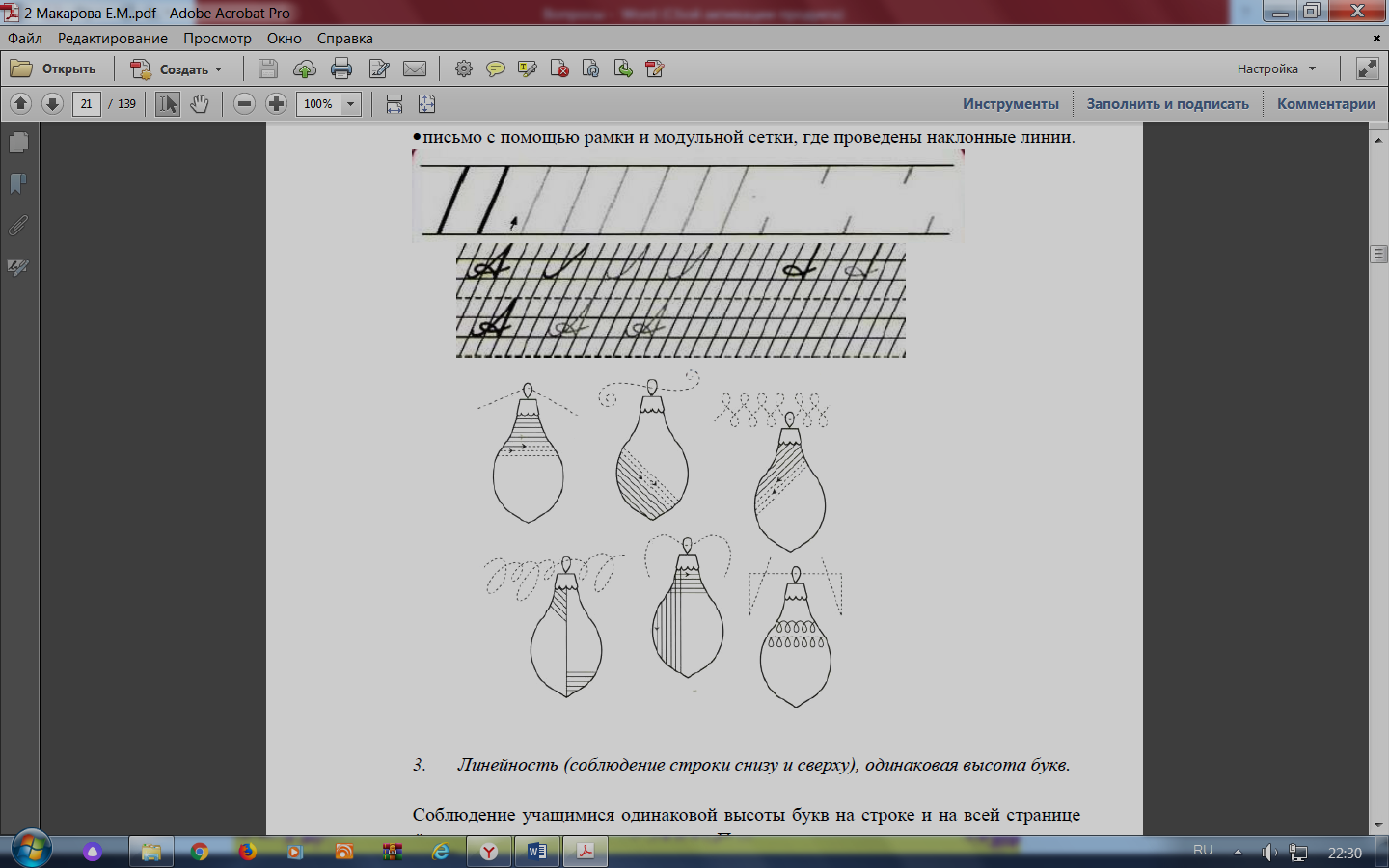 3. Линейность (соблюдение строки снизу и сверху), одинаковая высота букв.Соблюдение учащимися одинаковой высоты букв на строке и на всей странице создаёт впечатление аккуратного письма. При письме в прописях, где даны верхние и нижние линии рабочей строки, учащиеся не испытывают трудностей. Нарушения линейности встречаются при письме заглавных букв и прописных букв, у которых есть верхние и нижние элементы (б, в, д, у).Высота таких букв может быть отработана с помощью специальных дополнительных линий или точек, указывающих высоту букв.Учащимся сложнее писать буквы и слова в тетрадях в одну линию. Уменьшается высота букв и не указана граница верхних и нижних элементов, не даны образцы строчных и заглавных букв.При переходе от одной разлиновки к другой на уроках чистописания в послеазбучный период в 1 классе учитель прописывает в тетрадях образцы букв. Расстояние между линиями строки делит на 3 ровные части: одна точка указывает на высоту строчной буквы, другая – на высоту заглавной буквы.Приёмы отработки линейности:Использование рамки, где указаны дополнительные линии.Приём «Прыжки по одной высоте»: в начале строки даётся образец написания буквы, подготовленного учителем.Задание учителя: поставить ручку на начало буквы. Посмотреть вправо и сделать «прыжок» на такую высоту рядом. Это начало следующей буквы. Написать букву, поставить ручку на начало только что написанной буквы, сделать «прыжок» вправо на такую высоту.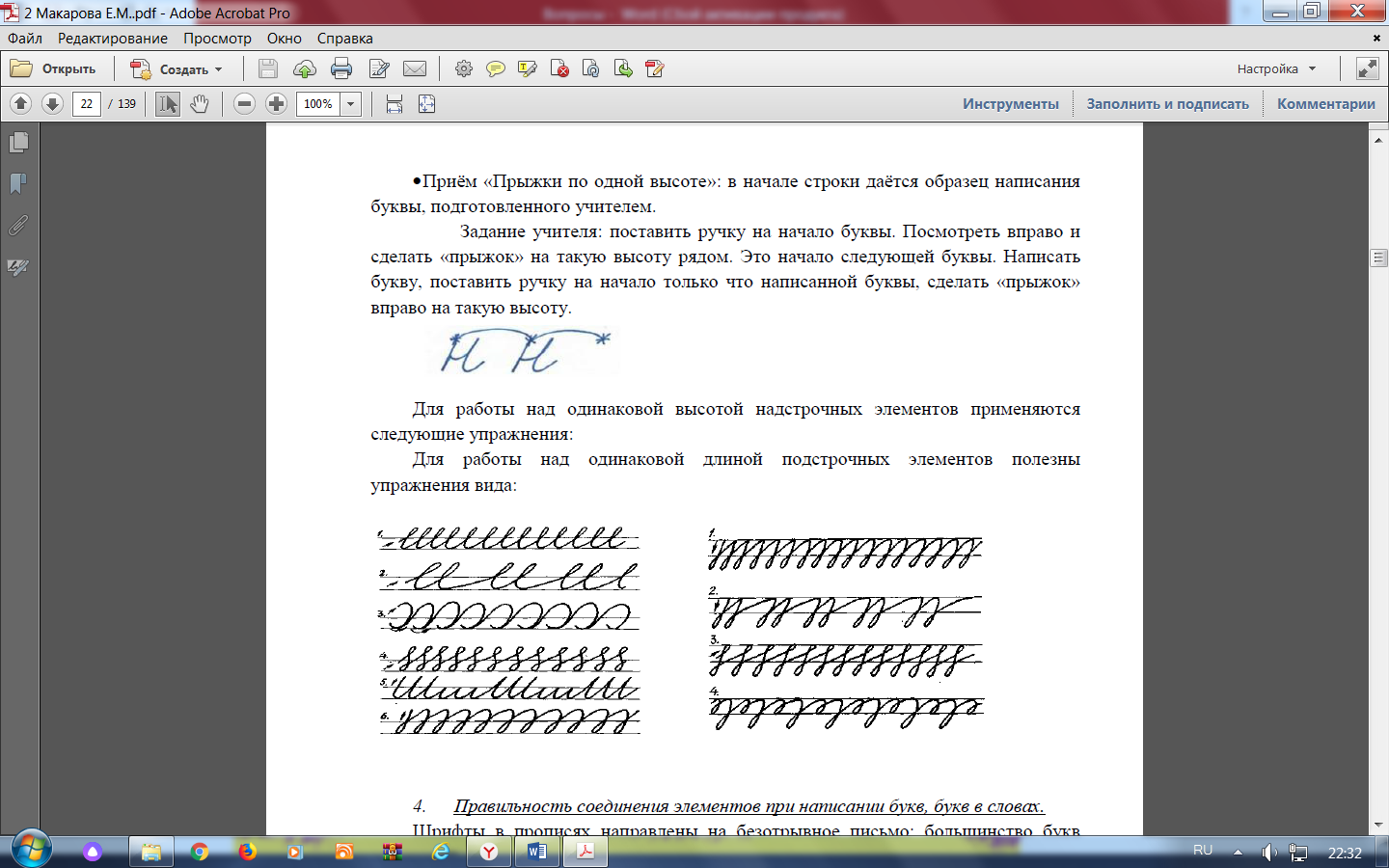 Для работы над одинаковой высотой надстрочных элементов применяются следующие упражнения: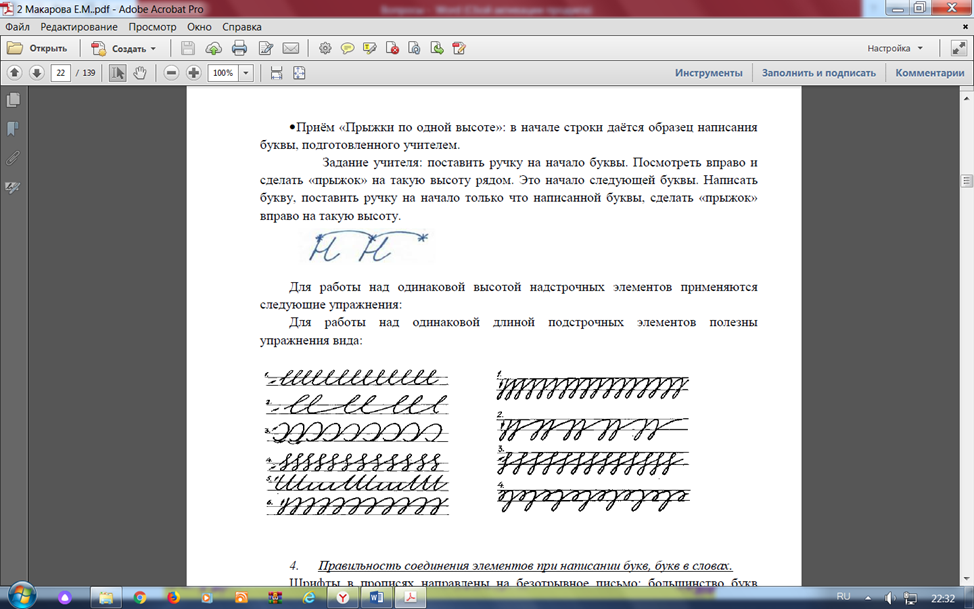 Для работы над одинаковой длиной подстрочных элементов полезны упражнения вида:4. Правильность соединения элементов при написании букв, букв в словах.Шрифты в прописях направлены на безотрывное письмо: большинство букв пишутся безотрывно. С отрывом пишутся верхние элементы заглавных букв: Г,П,Т,Б,Р.В зависимости от формы букв в письме используют разные виды соединений:1) Верхнее соединение (если за буквой следует буква, которую начинаем писать сверху: р, т, п, ш).2) Среднее соединение (соединение с буквами е, з, ж, г, ч, ле, воз).3) Нижнее соединение (соединение с буквами о, а, с, л, м).При безотрывном письме строчные буквы а,б,д,ф с предыдущей буквой соединяются путѐм повторного проведения снизу по ходу движения руки в процессе письма. При безотрывном письме используется соединительный штрих (линия). Например, при соединении букв л, м к букве о нужен соединительный штрих.Детям, у которых нарушена координация движения, учитель разрешает писать побуквенно, с отрывом. Они постепенно переходят к послоговому безотрывному письму по правилу: пиши слог, не отрывая руки.5. Равное расстояние между элементами в букве, между буквами в слове, между словами в строке (равномерное, пропорциональное расстояние, равное одной букве и).Письму с равной расстановкой букв на строке необходимо учить с подготовительного периода при письме элементов букв.Приемы:1) Нахождение начала каждой буквы и обозначение точкой.2) Мысленное письмо одной буквы (и) между буквами (можно карандашом, точками).3) Прием «Сфотографируй ширину». До написания буквы дети «фотографируют» ширину каждого элемента и ставят точки. После письма расстояние проверяют дугами.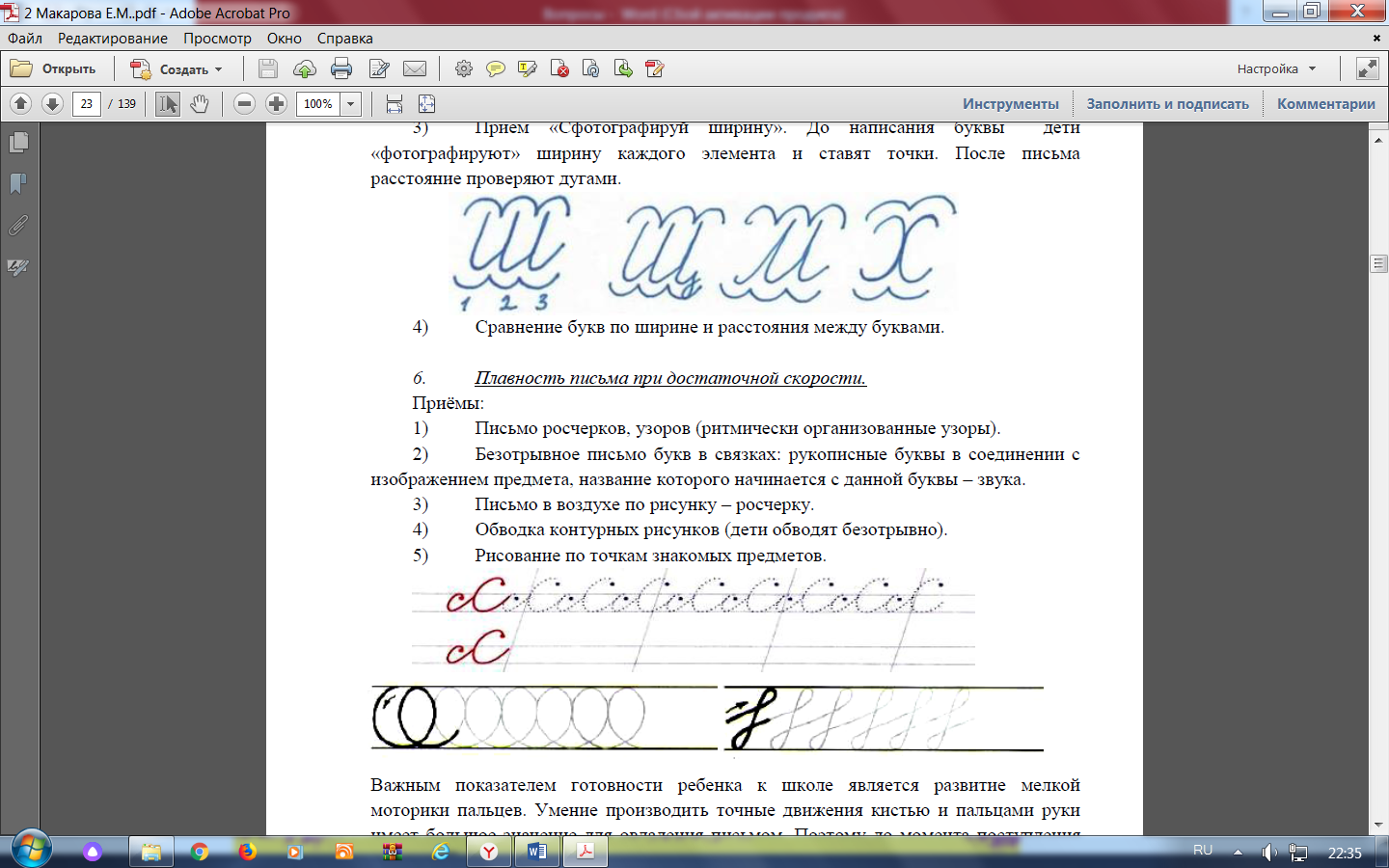 4) Сравнение букв по ширине и расстояния между буквами.6. Плавность письма при достаточной скорости.Приёмы:1) Письмо росчерков, узоров (ритмически организованные узоры).2) Безотрывное письмо букв в связках: рукописные буквы в соединении с изображением предмета, название которого начинается с данной буквы – звука.3) Письмо в воздухе по рисунку – росчерку.4) Обводка контурных рисунков (дети обводят безотрывно).5) Рисование по точкам знакомых предметов.Важным показателем готовности ребенка к школе является развитие мелкой моторики пальцев. Умение производить точные движения кистью и пальцами руки имеет большое значение для овладения письмом. Поэтому до момента поступления ребенка в школу и в процессе обучения его письму учитель должен создавать условия для развития мелких мышц руки.В методике обучения детей письму существует много игр и упражнений по развитию моторики: лепка из глины и пластилина, рисование, раскрашивание картинок, изготовление поделок из бумаги, природного материала, конструирование, застегивание и расстегивание пуговиц, кнопок, крючков, завязывание и развязывание лент, шнурков, узелков на веревке, пальчиковая гимнастика с предметами (включает комплекс упражнений с ученической ручкой, который предназначен для детей 6-8 лет).Для формирования автоматизированного письма, необходимо отработка всех качеств.Для работы над качествами письма необходимо проводить комплексную работу:1. Совершенствование формы букв в письме учащихся.2. Отработка правильности соединений букв.3. Отработка правильного наклона и параллельности штрихов, идущих в одном направлении (вверх или вниз).4. Работа над одинаковой высотой букв на строке и на всей странице.5. Выработка одинакового, равномерного и пропорционального расстояния между элементами букв, между буквами, словами.6. Отработка одинаковой скорости.7. Выработка плавности и ритмичности письма.Таким образом, формирование навыка письма – длительный и сложный процесс. Он является сложным по структуре не только самого акта письма, но и по структуре формирования навыка. Также следует учитывать психофизиологические механизмы, которые лежат в его основе. ЗаключениеМетодика обучения письму имеет богатый арсенал приемов обучения письму. И реализация, и эффективность вышеуказанных приемов при совершенствовании у детей каллиграфического письма зависит от знаний учителя и его мастерства, а также от учета индивидуального подхода к каждому из детей.Формирование каллиграфического навыка – весьма сложный и длительный процесс, требующий целенаправленных действий, которые могут выполняться точно и быстро только после их многократных повторений. Это требует и времени, и определенных усилий, и знания всех тонкостей письма со стороны учителя, а также терпения и упорства со стороны обучающегося. Добиться каллиграфического почерка можно лишь при систематическом соблюдении учеником всех правил четкого письма. Старание, необходимое учащемуся для выполнения письменных упражнений, возникает лишь в том случае, если обучающийся понимает значение этих упражнений и имеет заинтересованность в достижении целей, а также осознает недостатки своего письма и умений. Очень важно при оценке результатов работы обучающегося внушать ему веру в успешность решения поставленных задач, а встречающиеся недочеты должны побудить ребенка к упорному преодолению возникающих затруднений.Совершенствование каллиграфического  навыка требует и времени, и определенных усилий, и знания всех тонкостей письма со стороны учителя, а также терпения и упорства со стороны обучающегося. Добиться каллиграфического почерка можно лишь при систематическом соблюдении учеником всех правил четкого письма. Список литературыАгаркова, Н.Г., Агарков, Ю.А. Азбука. Обучение грамоте и чтению: 1 кл.: Методическое пособие. — М. : Академкнига/Учебник, 2012. — 208 с.Агаркова, Н.Г., Агарков, Ю.А.: Учебник по обучению грамоте и чтению: Азбука/ под ред. Каленчук М.Л. – Академкнига/Учебник, 2012. – 128 с.Агаркова, И.Г.  Письмо. Графический навык. Каллиграфический почерк // Программы общеобразовательных учреждений. Начальные классы. Часть 1.- 2002.- №12.- С5-10.  Горецкий, В.Г., Кирюшкин, В.А., Федосова, Н.А. Методическое пособие по обучению грамоте и письму.– М.: Просвещение, 2004. – 128 с. Епифанова, О.В. Предупреждение нарушений в формировании письменной речи учащихся // Начальная школа. – 2001. - №7. - С.17.Илюхина, В.А. Начальная школа: Обучение письму: Методика В.А. Илюхиной: Книга для учителя. – АСТ, 2013. - 256 с.Илюхина, В.А. Обучение грамоте в 1 классе по «Прописям» В.А. Илюхиной: Программы, методические рекомендации, поурочные разработки. – М.: АСТ, 2015. — 254 с.Канакина, В. П. Фомичева, Г.А. Русский язык: метод. пособие к комплекту «Русский язык». — 3-е изд. — М. : Просвещение, 2013. — 142 с.Краснякова, И.В. Формирование регулятивных универсальных учебных действий на уроке русского языка // Начальная школа. – 2016. - №9.- С.21.Логинова, Е.А. Нарушения письма. Особенности их проявления и коррекции у младших школьников с задержкой психического развития/ под ред. Л.С.Волковой – С-Пб: ДЕТСТВО – ПРЕСС, - 2004. – 168 с.Лукьянова, Н.Н., Федорова, И.В. Развитие языковой личности младшего школьника в условиях реализации стандарта начального образования // Начальная школа. – 2016. -  №11. - С.35.Львов, М.Р. Методика преподавания русского языка в начальных классах: учеб. пособие для студ. учреждений ВПО . 8-е изд., стер. – М.: Издательский центр «Академия», 2013. – 464 с.Львов,  М.Р. Правописание в начальных классах // Начальная школа. – 2002. - №5. - С. 37-39.Мали, Л.Д. Методика обучения русскому языку и литературе в начальных классах. Введение. Методика обучения грамоте. Методика литературного чтения: учебное пособие. – Пенза: ПГУ, 2014. – 220 с.Минутка чистописания (дидактический материал для проведения минуток чистописания на уроках русского языка в начальных классах) https://www.prodlenka.org/metodicheskie-razrabotki/nachalnaja-shkola/russkij-jazyk/53017-minutka-chistopisanija-didakticheskij-materia.html (03.06.2019)Основная образовательная программа образовательного учреждения, использующего в работе систему учебников «Школа России». http://schoolrussia.prosv.ru/info.aspx?ob_no=25646  (04.06.2019)Павлова, Е.В. Дидактический материал для проведения орфографических разминок и минуток чистописания по русскому языку. — 3-е изд. — Мозырь: Белый Ветер, 2007. — 67 с.Рычкова, М.А. Учебное пособие по каллиграфии.- ФГОУ ВПО «БГСА им В.Р.Филлипова», 2009.-74с.Сабанаева, Т.Т. Письмо слов и предложений с изученными буквами // Начальная школа. – 2016. - №3. - С.23.Сальникова, Т.П. Методика обучения грамоте. - М. ТЦ «Сфера», 2011. – 240 с.Соколова, Е.Н., Тарасова, О.Т. Обучение чистописанию. – М.: Просвещение, 1999. – с.52Тренажёр по чистописанию. 1 класс http://www.toybytoy.com/game/
Simulator_for_calligraphy_1_class  (03.06.2019)Ушаков, Д.Н. Толковый словарь современного русского языка. - Славянский дом книги, 2014. – 960 с.Федеральный государственный образовательный стандарт начального общего образования/М-во образования и науки Рос. Федерации. М.: Просвещение, 2010.Феоктистова, Н. В. Методические рекомендации по проведению минуток чистописания. http://festival.1september.ru/articles/500706/ (04.06.2019)Фролова, Л.А. Возможности уроков русского языка для всестороннего развития учащихся // Начальная школа. – 2015. - №3. - С.37.Формирование каллиграфических навыков младших школьников. Графический навык. http://www.pedagogystudy.ru/pedagogika-36-29.html (05.06.2019)Формирование универсальных учебных действий учащихся в условиях введения и реализации ФГОС ООО. http://gimn62.zaoproxy.ru/
sites/default/files/attachfiles/formirovanie_uud_na_urokah.pdf (03.06.2019)Хорошилова, Е.И. Характеристика специфических ошибок письма младших школьников // Начальная школа. – 2012. - № 7. – С.11.Шинтарь, З.Л. Методические рекомендации по курсу ―каллиграфия // для студентов специальности "Педагогика и методика начального обучения". Гродно 2001.Приложение 1Характеристика традиционных  методик  формированиякаллиграфического навыкаМетодика В. А. Илюхиной  имеет следующие преимущества: экономичность обучения, быстрота периода обучения;положительная мотивация в действиях детей;развитие внимания, памяти.Технология обучения письму Е. Н. Потаповой основывается на трёх этапах:развитие мускульной памяти (система упражнений для укрепления моторики пальцев, штриховка, работа с трафаретами), над данной проблемой также работала Н.А.Федосова.развитие тактильной памяти (работа с карточками- образцами для обвода);закрепление знаний, умений, навыков (работа с кальками).Тактированное письмо М. М. Безруких (обучение письму по системе Д.Б. Эльконина) – ритмический (тактический) прием, то есть письмо под счет,  основанное на приеме ритмизированного письма. Тактированное письмо позволяет добиться четкости, плавности, ритмичности и ускоренного темпа. Данный коррекционный прием предназначен для совершенствования графо-моторного компонента письма у обучающихся, имеющих особенности двигательной сферы.Методика Н. Г. АгарковойН.Г. Агаркова отмечает, что технология обучения первоначальному письму и формирование каллиграфического навыка определяется системой принципов, методов и приемов, используемых на уроках письма, то есть русской графики, и занятий по выработке автоматизированности действия воспроизведения букв и их соединений на бумаге.Это, прежде всего, принципы: поэлементного изучения;одновариантного (стабильного) начертания букв и их комплексов;принцип логической группировки буквенных знаков.Метод Карстера – обучение письму путем прописывания специальных упражнений для развития движений руки: пальцев, кисти, предплечья.При применении этого метода достигаются свободные, уверенные и быстрые движения руки: сначала письмо 19 элементов в крупном плане, затем букв, связанных особыми штрихами, затем слов без всяких вспомогательных линий. Такие росчерки необходимы для овладения умением пользоваться направлением, пространством листа и развития свободы и легкости движения руки. Приложение 2Упражнения для совершенствования каллиграфического навыкаУпражнение 1. Написание прямых параллельных линий с наклоном.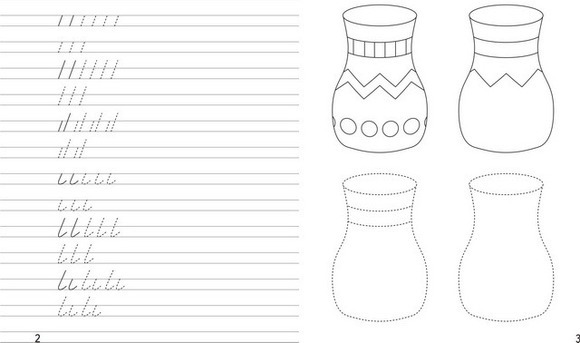 Упражнение 2. Выполнение бордюров из геометрических фигур.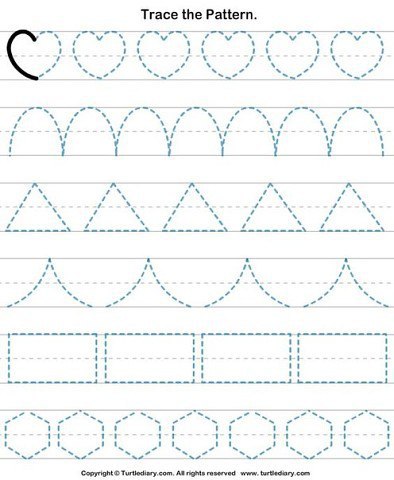 Упражнение 3. Написание мягкого знака отдельно, в сочетании букв, в слове.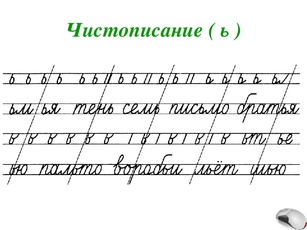 Упражнение 4. Написание парных согласных букв.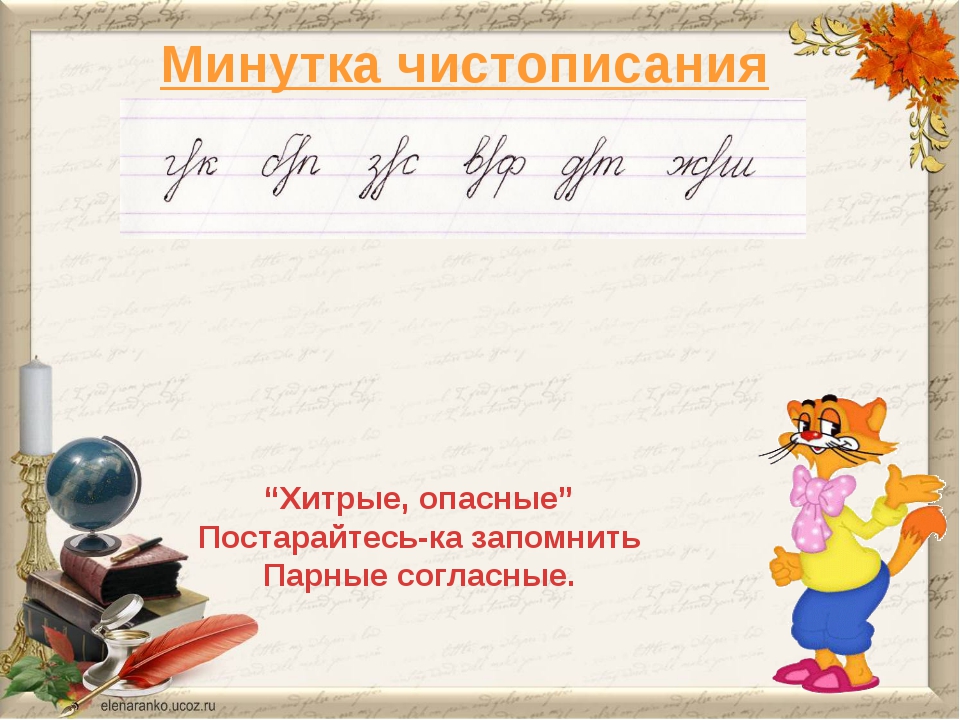 Упражнение 5. Написание парных согласных букв.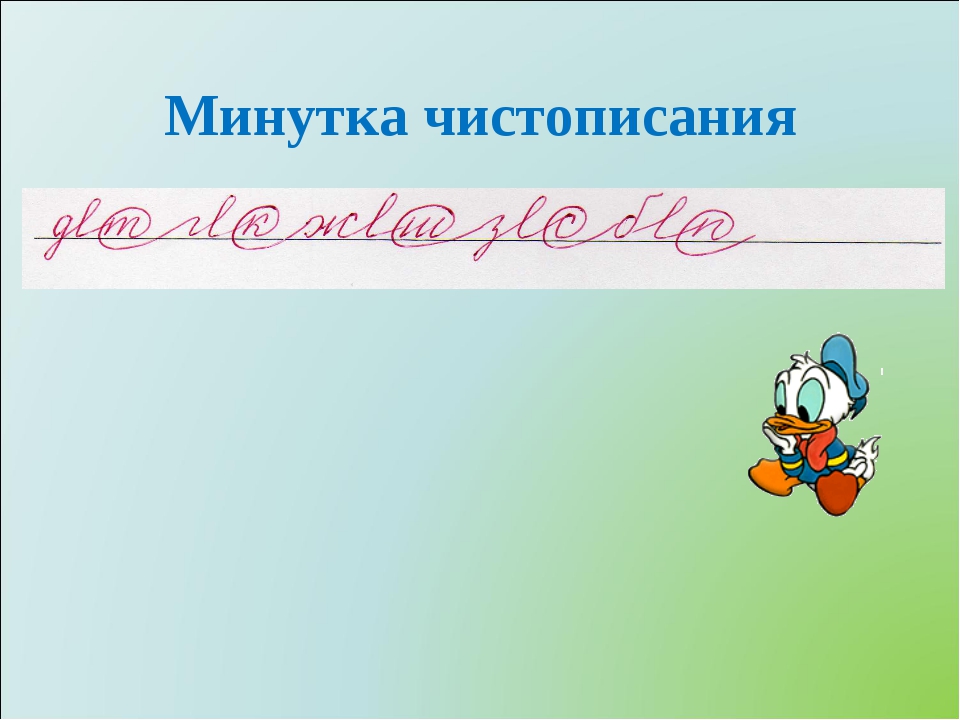 Упражнение 6. Каллиграфическое списывание.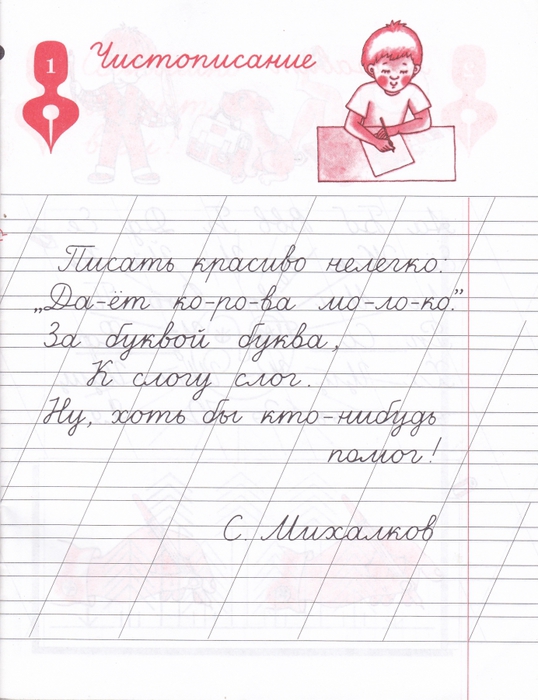 Упражнение 7. Написание сочетаний букв с орфограммами.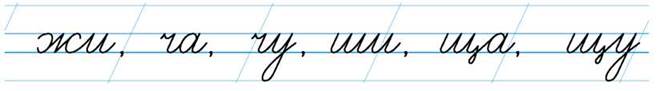 Упражнение 8. Написание сочетаний букв с орфограммами.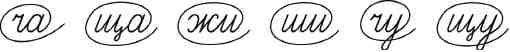 Упражнение 9. Написание сочетания заглавных букв С, Е, Ё в сочетании с согласными буквами.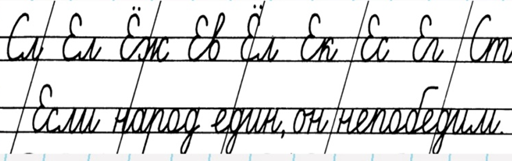 Упражнение 10. Каллиграфическое списывание.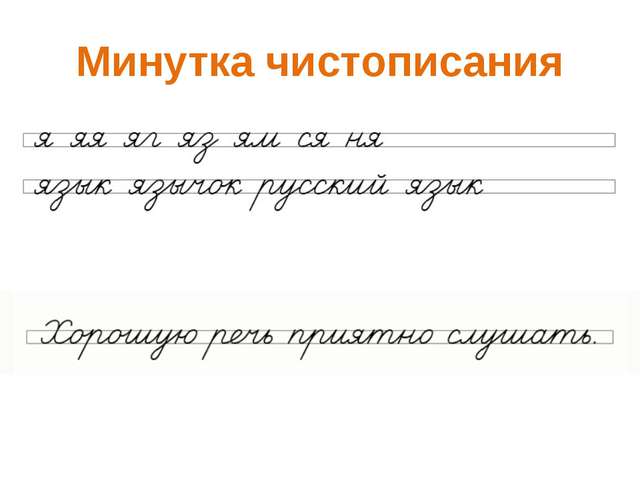 Упражнение 11. Написание буквы ж.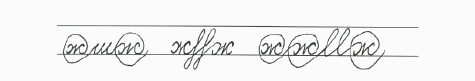 Упражнение 12. Написание букв щ.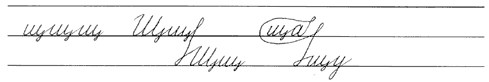 Упражнение 13. Письмо крючковой линии.Упражнение 14. Правописание соединений букв.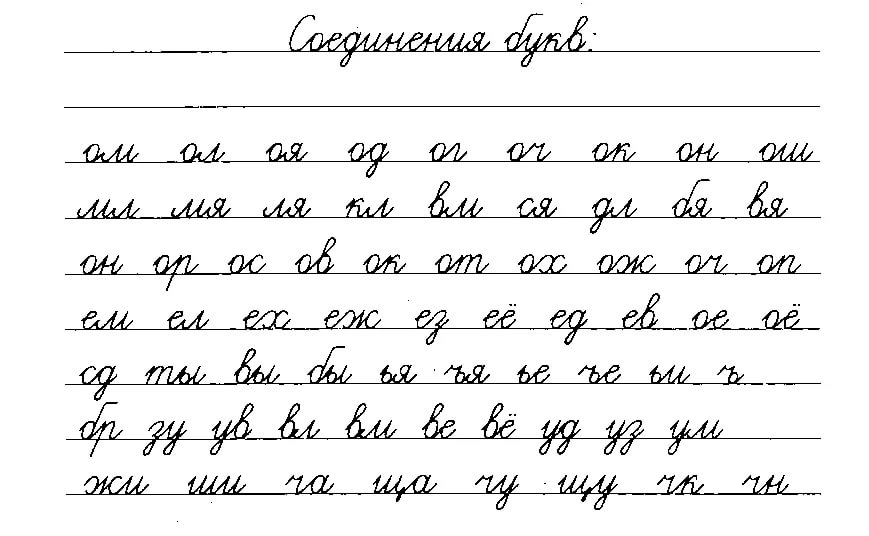 СОДЕРЖАНИЕСОДЕРЖАНИЕСОДЕРЖАНИЕВведениеВведение31Цели и задачи формирования каллиграфического навыка в период обучения грамоте42Сущность каллиграфического навыка73Характеристика традиционной системы формирования каллиграфического навыка94Характеристика качеств письма. Приёмы формирования качеств письма12Заключение Заключение 19Список литературыСписок литературы20Приложение Приложение 23НазваниеСущностьПреимуществаМетодика В. А. Илюхинойметодика безотрывного письма, обучающиеся постоянно проводят анализ, сравнение и написание буквэкономичность обучения, быстрота периода обучения;положительная мотивация в действиях детей;развитие внимания, памятиТехнология обучения письму  Е. Н. Потаповойсистема упражнений для укрепления моторики пальцев, штриховка, работа с трафаретамиразвитие мускульной и тактильной памятиТактированное письмо М. М. Безрукихписьмо под счетпозволяет добиться четкости, плавности, ритмичности и ускоренного темпаМетодика Н. Г. Агарковойосновывается на выработке автоматического действия воспроизведения букв и их соединений на бумагепрописывание элементов и их группМетод Карстераобучение письму путем прописывания специальных упражнений для развития движений руки: пальцев, кисти, предплечьяобучающиеся овладевают умением пользоваться направлением, пространством листа и развития свободы и легкости движения руки